Муниципальное автономное общеобразовательное учреждениеосновная общеобразовательная школа п. ГрачевкаЗеленоградского района Калининградской области___________________________________________________________________________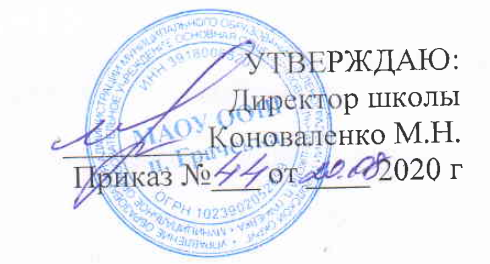 Рабочая программа учебного предмета«Основы безопасности жизнедеятельности»9 классВсего учебных часов – 34Срок реализации 2020– 2021 учебный годЗлаказова С.В.учитель ОБЖ                                        п. ГрачевкаПланируемые результаты освоения учебного предметаЛичностные результаты:Изучение ОБЖ в 9 классе должно обеспечить следующие результаты:правилами индивидуального и коллективного безопасного поведения в чрезвычайных ситуациях, угрожающих жизни и здоровью людей, правил поведения на транспорте и на дорогах;формирование понимания ценности здорового и безопасного образа жизни;правилами гуманистических, демократических и традиционных ценностей многонационального российского общества; воспитание чувства ответственности и долга перед Родиной;ответственным отношением к учению, готовности и способности, обучающихся к саморазвитию и самообразованию на основе мотивации к обучению и познанию, осознанному выбору и построению дальнейшей индивидуальной траектории образования на базе ориентировки в мире профессий и профессиональных интересов;формированием целостного мировоззрения, соответствующего современному уровню развития науки и общественной практике, учитывающего социальное, культурное, языковое, духовное многообразие современного мира;формированием готовности и способности вести диалог с другими людьми и достигать в нём взаимопонимания;освоение социальных норм, правил поведения, ролей и форм социальной жизни в группах и сообществах, включая взрослые и социальные сообщества;развитие правового мышления и компетентности в решении моральных проблем на основе личностного выбора, формирование нравственных чувств и нравственного поведения, осознанного и ответственного отношения к собственным поступкам;формирование коммуникативной компетентности в общении и сотрудничестве со сверстниками, старшими и младшими в процессе образовательной, общественно полезной, учебно-исследовательской, творческой и других видов деятельности;формирование основ экологической культуры на основе признания ценности жизни во всех её проявлениях и необходимости ответственного, бережного отношения к окружающей среде;осознание значения семьи в жизни человека и общества, принятие ценности семейной жизни, уважительное и заботливое отношение к членам своей семьи;формирование антиэкстремистского мышления и антитеррористического поведения, потребностей соблюдать нормы здорового образа жизни, осознанно выполнять правила безопасности жизнедеятельности.Метапредметные результаты: Освоения курса ОБЖ в 9 классе должно привести к следующим результатам:самостоятельно определять цели своего обучения, ставить и формулировать для себя новые задачи в учёбе и познавательной деятельности, развивать мотивы и интересы своей познавательной деятельности;самостоятельно планировать пути достижения целей защищённости, в том числе альтернативные осознанно выбирать наиболее эффективные способы решения учебных и познавательных задач;соотносить свои действия с планируемыми результатами курса, осуществлять контроль своей деятельности в процессе достижения результата, определять способы действий в опасных и чрезвычайных ситуациях в рамках предложенных условий и требований, корректировать свои действия в соответствии с изменяющейся ситуацией;оценивать правильность выполнения учебной задачи в области безопасности жизнедеятельности, собственные возможности её решения;владеть основами самоконтроля, самооценки, принятия решений и осуществления осознанного выбора в учебной и познавательной деятельности;определять понятия, создавать обобщения, устанавливать аналоги, классифицировать, самостоятельно выбирать основания и критерии (например, для классификации опасных и чрезвычайных ситуаций, видов террористической и экстремистской деятельности), устанавливать причинно-следственные связи, строить логическое рассуждение, умозаключение (индуктивное, дедуктивное и по аналогии) и делать выводы;создавать, применять и преобразовывать знаки и символы, модели и схемы для решения учебных и познавательных задач:организовывать учебное сотрудничество и совместную деятельность с учителем и сверстниками; работать индивидуально и в группе: находить общее решение и разрешать конфликты на основе согласования позиций и учёта интересов; формулировать, аргументировать и отстаивать своё мнение;формировать и развивать компетентность в области использования информационно-коммуникационных технологий;осваивать приёмы действий в опасных и чрезвычайных ситуациях природного, техногенного и социального характера, в том числе оказание первой помощи пострадавшим;взаимодействовать с окружающими, выполнять различные социальные роли вовремя и при ликвидации последствий чрезвычайных ситуаций.Предметные результаты: Знать/понимать:формировать современной культуры безопасности жизнедеятельности на основе понимания необходимости защиты личности, общества и государства посредством осознания значимости безопасного поведения в условиях чрезвычайных ситуаций природного, техногенного и социального характера;формировать убеждения в необходимости безопасного и здорового образа жизни;понимать личную и общественною значимости современной культуры безопасности жизнедеятельности;понимать роли государства и действующего законодательства в обеспечении национальной безопасности и защиты населения от опасных и чрезвычайных ситуаций природного, техногенного и социального характера, в том числе от экстремизма и терроризма;формировать установки на здоровый образ жизни, исключающий употребление алкоголя, наркотиков, курение и нанесение иного вреда здоровью;понимать необходимость сохранения природы и окружающей среды для полноценной жизни человека;оказывать первую помощь пострадавшим;предвидеть возникновение опасных ситуаций по характерным признакам их проявления, а также на основе информации, получаемой из различных источников;принимать обоснованные решения в конкретной опасной ситуации для минимизации последствий с учётом реально складывающейся обстановки и индивидуальных возможностей.Обучающийся 9 класса научится:Знать/понимать:основы здорового образа жизни; факторы, укрепляющие и разрушающие здоровье; вредные привычки и их профилактику;правила безопасного поведения в чрезвычайных ситуациях социального, природного и техногенного характера;способы безопасного поведения в природной среде: ориентирование на местности, подача сигналов бедствия, добывание огня, воды и пищи, сооружение временного укрытия.Квалифицировать и описывать потенциально опасные бытовые ситуации и объекты экономики, расположенные в районе проживания, чрезвычайные ситуации природного и техногенного характера, наиболее вероятные для региона проживания;Анализировать и характеризовать причины возникновения различных опасных ситуаций в повседневной жизни и их последствия, в том числе возможные причины и последствия пожаров, дорожно-транспортных происшествий (ДТП), загрязнение окружающей природной среды, ЧС природного и техногенного характера;Негативно относиться к любым видам террористической и экстремистской деятельности;Характеризовать терроризм и экстремизм как социальное явление, представляющее серьёзную угрозу личности, обществу и национальной безопасности России;Анализировать основные положения нормативно-правовых актов Российской Федерации по противодействию терроризму и экстремизму и обосновывать необходимость комплекса мер, принимаемых в РФ по противодействию терроризму;Воспитывать у себя личные убеждения и качества, которые способствуют формированию антитеррористического поведения и антиэкстремистского мышления;Обосновывать значение культуры безопасности жизнедеятельности в противодействии идеологии терроризма и экстремизма;Моделировать последовательность своих действий при угрозе террористического акта.Характеризовать различные повреждения и травмы, наиболее часто встречающиеся в быту, и их возможные последствия для здоровья;Характеризовать предназначение первой помощи пострадавшим; классифицировать средства, используемые при оказании первой помощи; соблюдать последовательность действий при оказании первой помощи при различных повреждениях, травмах, наиболее часто случающихся в быту; определять последовательность оказания первой помощи и различать её средства в конкретных ситуациях;Выполнять в паре/втроем приемы оказания само- и взаимопомощи.Характеризовать здоровый образ жизни и его основные составляющие как индивидуальную систему поведения человека в повседневной жизни, обеспечивающую совершенствование его духовных и физических качеств; использовать знания о здоровье и здоровом образе жизни как средства физического совершенствования;Анализировать состояние личного здоровья и принимать меры по его сохранению, соблюдать нормы и правила здорового образа жизни для сохранения и укрепления личного здоровья;Систематизировать знания о репродуктивном здоровье, как единой составляющей здоровья личности и общества.Использовать здоровье сберегающие технологии (совокупность методов и процессов) для сохранения и укрепления индивидуального здоровья, в том числе его духовной, физической и социальной составляющих.Готовить и проводить занятия по обучению правилам оказания само- и взаимопомощи при наиболее часто встречающихся в быту повреждениях и травмах.Обучающийся 9 класса получит возможность научиться: действовать при возникновении пожара в жилище и использовать подручные средства для ликвидации очагов возгорания;соблюдать правила поведения на воде, оказывать помощь утопающему;оказывать первую медицинскую помощь при ожогах, отморожениях, ушибах, кровотечениях;пользоваться средствами индивидуальной защиты (противогазом, респиратором, ватно-марлевой повязкой, домашней медицинской аптечкой) и средствами коллективной защиты;вести себя в криминогенных ситуациях и в местах большого скопления людей;действовать согласно установленному порядку по сигналу «Внимание всем!», комплектовать минимально необходимый набор документов, вещей и продуктов питания в случае эвакуации населения. Использовать приобретенные знания и умения в практической деятельности и повседневной жизни для:обеспечения личной безопасности на улицах и дорогах;соблюдения мер предосторожности и правил поведения пассажиров в общественном транспорте;пользования бытовыми приборами и инструментами;проявления бдительности и поведения при угрозе террористического акта;обращения (вызова) в случае необходимости в соответствующие службы экстренной помощи;Систематизировать основные положения нормативно-правовых актов Российской Федерации в области безопасности и обосновывать их значение для обеспечения национальной безопасности России в современном мире;Раскрывать на примерах влияние последствий ЧС природного и техногенного характера на национальную безопасность Российской Федерации;Прогнозировать возможность возникновения опасных и чрезвычайных ситуаций по их характерным признакам;Характеризовать роль образования в системе формирования современного уровня культуры безопасности жизнедеятельности у населения страны;Проектировать план по повышению индивидуального уровня культуры безопасности жизнедеятельности для защищенности личных жизненно важных интересов от внешних и внутренних угроз.Характеризовать в общих чертах организационные основы по защите населения РФ от ЧС мирного и военного времени; объяснять необходимость подготовки граждан к защите Отечества; устанавливать взаимосвязь между нравственной и патриотической проекцией личности и необходимостью обороны государства от внешних врагов;Характеризовать РСЧС: классифицировать основные задачи, которые решает РСЧС, по защите населения страны от ЧС природного и техногенного характера; обосновывать предназначение функциональных и территориальных подсистем РСЧС; характеризовать силы и средства, которыми располагает РСЧС для защиты населения страны от ЧС природного и техногенного характера;Характеризовать гражданскую оборону как составную часть системы обеспечения национальной безопасности России; классифицировать основные задачи, возложенные на гражданскую оборону по защите населения Российской Федерации от ЧС мирного и военного времени; различать факторы, которые определяют развитие гражданской обороны в современных условиях; характеризовать и обосновывать основные обязанности граждан в области гражданской обороны;Характеризовать МЧС России: классифицировать основные задачи, которые решает МЧС России, по защите населения страны от ЧС мирного и военного времени; давать характеристику силам МЧС России, которые обеспечивают немедленное реагирование при возникновении ЧС;Характеризовать основные мероприятия, которые проводятся в РФ, по защите населения от ЧС мирного и военного времени;Выявить и характеризовать роль и влияние человеческого фактора в возникновении опасных ситуаций; обосновать необходимость повышения уровня культуры безопасности жизнедеятельности населения страны в современных условиях;Формировать модель личного безопасного поведения по соблюдению правил пожарной безопасности в повседневной жизни, по поведению на дорогах в качестве пешехода, пассажира или водителя велосипеда, по минимизации отрицательного влияния на здоровье неблагоприятной окружающей среды;Руководствоваться рекомендациями специалистов по безопасному поведению в условиях ЧС природного и техногенного характера.          Анализировать систему мониторинга и прогнозирования чрезвычайных      ситуаций и основные мероприятия, которые она в себя включает;Описывать основные задачи системы инженерных сооружений, которая существует в районе проживания для защиты населения от ЧС природного и техногенного характера;Описывать существующую систему оповещения населения при угрозе возникновения ЧС;Анализировать мероприятия, принимаемые МЧС России, по использованию современных технических средств для информации населения о ЧС;Характеризовать эвакуацию населения как один из основных способов защиты населения от ЧС мирного и военного времени; различать виды эвакуаций; составлять перечень необходимых личных предметов на случай эвакуации;Моделировать свои действия по сигналам оповещения о ЧС в районе проживания при нахождении в школе, на улице, в общественном месте (театре, библиотеке и др.), дома.  Содержание учебного предмета«ОБЖ», 9 класс. (34 ч.)Раздел I.   Основы безопасности личности, общества и государстваТЕМА1.   Национальная безопасность России в мировом сообществеРоссия в мировом сообществе. Страны и организации в современном мире, с которыми Россия успешно сотрудничает. Значение для России сотрудничества со странами СНГ. Роль молодого поколения России в развитии нашей страны.Национальные интересы России в современном мире и их содержание. Степень влияния каждого человека на национальную безопасность России.Основные угрозы национальным интересам России, влияние определенного поведения каждого человека на национальную безопасность России.Значение формирования общей культуры населения в области безопасности жизнедеятельности для обеспечения национальной безопасности России.ТЕМА2. Чрезвычайные ситуации природного и техногенного характера как угроза национальной безопасности РоссииОпасные и чрезвычайные ситуации, общие понятия и определения. Входной контрольЧрезвычайные ситуации природного характера, их причины и последствия.Чрезвычайные ситуации техногенного характера, их причины и последствия.ТЕМА3. Современный комплекс проблем безопасности социального характераВоенные угрозы национальной безопасности России. Внешние и внутренние угрозы национальной безопасности России. Роль Вооруженных Сил России в обеспечении национальной безопасности страны.Международный терроризм — угроза национальной безопасности России.Промежуточный контрольТЕМА4. Организационные основы по защите населения страны от чрезвычайных ситуаций мирного и военного времени.Единая государственная система предупреждения и ликвидации чрезвычайных ситуаций (РСЧС). Основные задачи, решаемые РСЧС по защите населения страны от чрезвычайных ситуаций природного и техногенного характера.Гражданская оборона как составная часть национальной безопасности и обороноспособности страны. Основные факторы, определяющие развитие гражданской обороны в настоящее время.МЧС России — федеральный орган управления в области защиты населения и территорий от чрезвычайных ситуаций. Роль МЧС России в формировании культуры в области безопасности жизнедеятельности населения страны.ТЕМА5. Основные мероприятия, проводимые в Российской Федерации, по защите населения от чрезвычайных ситуаций мирного и военного времени  Инженерная защита населения и территорий от чрезвычайных ситуаций.Оповещение населения о чрезвычайных ситуациях. Централизованная система оповещения населения о чрезвычайных ситуациях; единая дежурно-диспетчерская служба на базе телефона 01. Создание локальных и автоматизированных систем оповещения.Эвакуация населения. Классификация мероприятий по эвакуации населения из зон чрезвычайных ситуаций. Экстренная эвакуация; рассредоточение персонала объектов экономики из категорированных городов Заблаговременные мероприятия, проводимые человеком при подготовке к эвакуации.Аварийно-спасательные и другие неотложные работы в очагах поражения.ТЕМА6. Основы государственной политики по организации борьбы с терроризмом и наркобизнесомВиды террористических акций, их цели и способы осуществления.Подразделение терроризма по видам в зависимости от целей, которые преследуют преступники. Международный терроризм и его основные особенности.Законодательная и нормативно-правовая база по организации борьбы с терроризмом. Основные органы федеральной исполнительной власти, непосредственно осуществляющие борьбу с терроризмом. Основные задачи гражданской обороны по защите населения от террористических актов.Система борьбы с терроризмом. Существующие в мировой практике формы борьбы с терроризмом. Организация информирования населения о террористической акции. Уголовная ответственность, предусмотренная за участие в террористической деятельности. Правила поведения при угрозе террористического акта.Государственная политика противодействия распространению наркомании. Основные меры, принимаемые в России для борьбы с наркоманией. Наказания, предусмотренные Уголовным кодексом РФ, за сбыт наркотических средств и за склонение к потреблению наркотических средств. Профилактика наркомании.Раздел II.   Основы медицинских знаний и здорового образа жизни.ТЕМА7.   Основы здорового образа жизни.Здоровье человека как индивидуальная, так и общественная ценность. Определение, данное здоровью в Уставе Всемирной организации здравоохранения (ВОЗ). Основные факторы, оказывающие существенное влияние на здоровье человека. Взаимосвязь, существующая между духовной, физической и социальной составляющими здоровья человека.Здоровый образ жизни и его составляющие. Роль здорового образа жизни в формировании у человека общей культуры в области безопасности жизнедеятельности.Репродуктивное здоровье населения и национальная безопасность России.ТЕМА8. Факторы, разрушающие репродуктивное здоровье Ранние половые связи и их последствия.Инфекции, передаваемые половым путем. Понятия о ВИЧ-инфекции и СПИДе.ТЕМА9. Правовые основы сохранения и укрепления репродуктивного здоровьяБрак и семья Роль семьи в воспроизводстве населения страны. Основные функции семьи Влияние культуры общения мужчины и женщины на создание благополучной семьиСемья и здоровый образ жизни человека. Роль семьи в формировании здорового образа жизни. Основные положения Семейного кодекса РФ.ТЕМА10. Основы медицинских знаний и оказание первой медицинской помощиПервая медицинская помощь при массовых поражениях.Первая медицинская помощь при передозировке при приеме псих активных веществ. Промежуточная аттестацияТематическое планирование с указанием количества часов, отводимых на освоение каждой темы№ урока             Тема раздела, урока Количество часов       Тема ВПМ Раздел I. Основы комплексной    безопасностиРаздел I. Основы комплексной    безопасности13Тема 1. Национальная безопасность России   в современном миреТема 1. Национальная безопасность России   в современном мире41 Россия в мировом сообществе12 Национальные интересы России в современном мире13 Основные угрозы национальным интересам России14 Формирование культуры населения в области безопасности1ВПМ1 «Основы безопасности личности, общества и государства»Тема 2. ЧС природного и техногенного характера и национальная безопасностьТема 2. ЧС природного и техногенного характера и национальная безопасность45 Опасные и чрезвычайные ситуации16Входной контроль17 ЧС природного характера18 ЧС техногенного характера1Тема 3. Современный комплекс проблем безопасности социального характераТема 3. Современный комплекс проблем безопасности социального характера39Военная угроза национальной безопасности России1ВПМ2 «Основы безопасности личности, общества и государства»10Международный терроризм1ВПМ3 «Основы безопасности личности, общества и государства»11Промежуточный контроль1Тема 4. Обеспечение личной безопасности при угрозе террористического актаТема 4. Обеспечение личной безопасности при угрозе террористического акта212 Виды террористических актов, их цели и способы осуществления1ВПМ4 «Основы безопасности личности, общества и государства»13 Правила поведения при угрозе террористического акта1ВПМ5 «Основы безопасности личности, общества и государства»Раздел II. Защита населения РФ от ЧСРаздел II. Защита населения РФ от ЧС10Тема 5. Организационные основы по защите населения страныТема 5. Организационные основы по защите населения страны314 Единая государственная система предупреждения и ликвидации ЧС (РСЧС)1ВПМ6 «Основы медицинских знаний и ЗОЖ»15 Гражданская оборона116 МЧС России1Тема 6. Мероприятия по защите населения от ЧСТема 6. Мероприятия по защите населения от ЧС317 Инженерная защита населения и территорий от ЧС118 Оповещение и эвакуация населения1ВПМ7 «Основы медицинских знаний и ЗОЖ»19 Аварийно-спасательные и другие работы в очагах поражения1Тема 7. Организация борьбы с терроризмом и наркобизнесом в РФТема 7. Организация борьбы с терроризмом и наркобизнесом в РФ420 Законодательная и нормативно-правовая база по организации борьбы с терроризмом121 Система борьбы с терроризмом122 Государственная политика противодействия наркотизму123 Профилактика наркомании1ВПМ8 «Основы медицинских знаний и ЗОЖ»Раздел III. Основы здорового образа жизниРаздел III. Основы здорового образа жизни8Тема 8. Основы здорового образа жизни)Тема 8. Основы здорового образа жизни)324 Здоровье человека125 Здоровый образ жизни и его составляющие126 Репродуктивное здоровье населения и национальная безопасность России1ВПМ9 «Основы медицинских знаний и ЗОЖ»Тема 9. Факторы, разрушающие репродуктивное здоровьеТема 9. Факторы, разрушающие репродуктивное здоровье227 Ранние половые связи и их последствия1ВПМ10 «Основы медицинских знаний и ЗОЖ»28 Инфекции, передаваемые половым путем. ВИЧ и СПИД1Тема 10. Правовые основы сохранения и укрепления здоровьяТема 10. Правовые основы сохранения и укрепления здоровья329 Брак и семья130 Семья и здоровый образ жизни131 Основы семейного права в РФ1Раздел IV. Основы медицинских знанийРаздел IV. Основы медицинских знаний3Тема 11. Оказание первой медицинской помощиТема 11. Оказание первой медицинской помощи332 Первая медицинская помощь при массовых поражениях133 Первая медицинская помощь при передозировке в приеме псих активных веществ134 Итоговая контрольная работа1ИтогоИтого3410